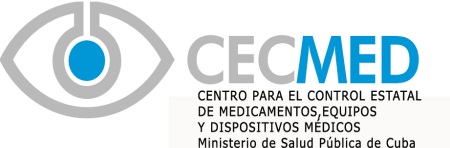                                                                            Calle 5ta A No. 6020 entre 60 y 62, Reparto Miramar, Playa, La Habana. CUBA. C.P. 10300.                                                                        Telef: (53) 72164100, 72164345, 72164346.  E-mail: importaciones@cecmed.cu Web: www.cecmed.cu SOLICITUD DE CERTIFICADO DE IMPORTACION DE MEDICAMENTOS DE USO HUMANOADJUNTOS: Certificado de análisis del(los) lote(s) del fabricante original, o en su defecto otro documento que certifique la calidad del producto  SI    NO     Copias de las cartas de los solicitantes y/o de la(s) Institución(es) receptora(s) donde declaren, para los medicamentos que en el  momento de su entrada al país tienen una fecha de vencimiento  menor de un año, que están en capacidad de utilizarlos antes de la fecha de vencimiento del producto. SI    NO     Muestras o fotocopias del rotulado de los materiales de envase, cuya información no esté en idioma español (incluido el prospecto), para las excepciones establecidas en el Reglamento  para el Control de Importaciones de los medicamentos de uso humano.  . SI    NO     INSTRUCTIVO PARA EL LLENADO DEL MODELO DE SOLICITUD DE CERTIFICADO DE IMPORTACION DE MEDICAMENTOS DE USO HUMANOGENERALIDADES.Se llenará para cada contrato y embarque la primera hoja y tantas segundas hojas como número de productos estén amparados en las mismas.  PRIMERA HOJAPRIMER BLOQUE.La información de este bloque, es para uso exclusivo del CECMED, por lo que no corresponde al solicitante llenarlo.SEGUNDO BLOQUE.Datos del solicitanteNombre y dirección de la Institución solicitante: Se describirá el nombre oficial completo, Domicilio legal, Número de Teléfono, Fax  y Correo Electrónico en caso de disponerse. TERCER BLOQUE.Datos del proveedorNombre del proveedor: Cuando el proveedor sea una comercializadora se describirá  el nombre oficial completo y el país de origen.CUARTO BLOQUE.Datos de la Institución de destinoNombre y dirección de la Institución a la que están destinados los medicamentos: Se describirá el nombre oficial completo, Domicilio legal, Número de Teléfono, Fax  y Correo Electrónico en caso de disponerse. Uso del producto: Se reflejará el uso al que está destinado el producto importadoQUINTO BLOQUE.Contrato No.: Se anotará el número de contrato que corresponda.No. de embarque: Se anotará el número de embarque.Vía de ingreso: Se reflejará el lugar por donde ingresan los productos, (puerto, aeropuerto, etc.).SEGUNDA HOJAPRIMER BLOQUE.La información de este bloque, es para uso exclusivo del CECMED, por lo que no corresponde al solicitante llenarlo.SEGUNDO BLOQUE.No.: Se anotará consecutivo que corresponde a cada producto.Código: Se anotará el código del producto según el Sistema Armonizado de Designación y Codificación de Mercancía. Nombre, dosis, forma  farmacéutica y presentación del medicamento: Se describirá el Nombre del producto (comercial y genérico), dosis (contenido del principio activo), forma farmacéutica y presentación.Fabricante y país: Se reflejará el nombre y el país del fabricante del medicamento. Registro  No.: Se anotará el número del Registro Sanitario, o de la Autorización de Comercialización Temporal. Cantidad: Se anotará la cantidad del producto, incluyendo la descripción del envase primario y secundario, que ampara el embarque.Lote: Se anotará el número de lote del producto. Cuando para un mismo  producto haya más de un lote se llenarán tantas líneas como sea necesario.Vence: Se anotará la fecha de vencimiento. Cuando para un mismo  producto haya más de un lote con fechas de vencimientos diferentes se llenarán tantas líneas como sea necesario.Adjuntos: Para cada producto se adjuntarán, según correspondan,  los documentos relacionados en los puntos 1 al 3.TERCER BLOQUE.Nombre del que solicita: Se reflejará el nombre completo del funcionario que solicita la autorización.Cargo: Se reflejará el cargo que ocupa el funcionario que solicita la autorización.Firma: El funcionario que solicita la autorización estampará su firma.Fecha: El funcionario que solicita la autorización anota la fecha de confección de la misma.PARA EL USO EXCLUSIVO DEL CECMEDPARA EL USO EXCLUSIVO DEL CECMEDPARA EL USO EXCLUSIVO DEL CECMEDNo. Entrada:Fecha:Firma:DATOS DEL SOLICITANTENombre y Dirección de la Institución: ______________________________________________________________________________________________________Teléfono:___________________________________________________ Fax:______________________________________________________________________ Correo Elect:  _______________________________________________DATOS DEL PROVEEDORDATOS DEL PROVEEDORNombre de la Institución:PaísDATOS DE LA INSTITUCION  DE DESTINONombre y Dirección de la Institución: ____________________________________________________________________________________________________Teléfono:________________________________________________ Fax:_______________________________________________________________________ Correo Elect:  ___________________________________________  Uso del producto:    __________________________________________________________    Contrato No. _____________________________  Vía de ingreso: _________________________  No. de embarque: ______________________________________PARA EL USO EXCLUSIVO DEL CECMEDPARA EL USO EXCLUSIVO DEL CECMEDPARA EL USO EXCLUSIVO DEL CECMEDPARA EL USO EXCLUSIVO DEL CECMEDNo. No. de Entrada:Fecha:Firma:No.CódigoNombre (comercial y genérico), dosis, forma farmacéutica y presentación del medicamentoFabricante y PaísRegistro  No.CantidadLote No.Vence:SOLICITANTENombre  y cargo:_______________________________________________________________________________________________                                                               Firma:  ___________________________________________________            Fecha:  _______________________________________